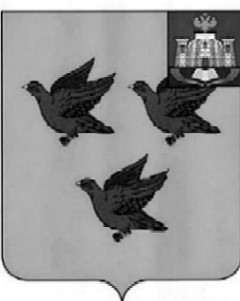 РОССИЙСКАЯ ФЕДЕРАЦИЯОРЛОВСКАЯ ОБЛАСТЬАДМИНИСТРАЦИЯ ГОРОДА ЛИВНЫПОСТАНОВЛЕНИЕ   07 августа        2023 года                                                                            №623              г. ЛивныО внесении изменений в постановлениеадминистрации города Ливны от 9 ноября 2022 года № 822 «Об утверждении перечнейглавных администраторов источниковфинансирования дефицита бюджетагорода Ливны Орловской областии главных администраторов доходовбюджета города Ливны Орловской области»         В целях поддержания нормативной правовой базы в актуальном   состоянии    администрация  города  Ливны п о с т а н о в л я е т:        1.  Внести в приложение 2 к постановлению администрации города Ливны от 9 ноября 2022 года № 822 «Об утверждении перечней главных администраторов источников финансирования дефицита бюджета города Ливны Орловской области и главных администраторов доходов бюджета города Ливны Орловской области» следующие  изменения:       1) дополнить    после слов «075 1 16 07090 04 0000 140 – Иные штрафы, неустойки, пени, уплаченные в соответствии с законом или договором в случае неисполнения или ненадлежащего исполнения обязательств перед муниципальным органом (муниципальным казенным учреждением) городского округа»  следующим кодом бюджетной классификации:      2) дополнить    после слов «727 1 16 07090 04 0000 140 – Иные штрафы, неустойки, пени, уплаченные в соответствии с законом или договором в случае неисполнения или ненадлежащего исполнения обязательств перед муниципальным органом (муниципальным казенным учреждением) городского округа»  следующим кодом бюджетной классификации:       3) дополнить    после слов «756 1 16 07090 04 0000 140 – Иные штрафы, неустойки, пени, уплаченные в соответствии с законом или договором в случае неисполнения или ненадлежащего исполнения обязательств перед муниципальным органом (муниципальным казенным учреждением) городского округа»  следующим кодом бюджетной классификации:       4) дополнить    после слов «792 2 02 45172 04 0000 150– Межбюджетные трансферты, передаваемые бюджетам городских округов на оснащение (обновление материально-технической базы) оборудованием, средствами обучения и воспитания общеобразовательных организаций, в том числе осуществляющих образовательную деятельность по адаптированным основным общеобразовательным программам» следующим кодом бюджетной классификации:          2.   Разместить настоящее постановление на сайте http://www.adminliv.ru.           3. Контроль за исполнением настоящего постановления возложить на начальника финансового управления администрации города.   Исполняющий обязанности   главы  города                                                                                      Л.И. Полунина Колесникова В.Н.8(48677)7-19-32075116 10032 040000140Прочее возмещение ущерба, причиненного муниципальному имуществу городского округа (за исключением имущества, закрепленного за муниципальными бюджетными (автономными) учреждениями, унитарными предприятиями)727116 10032 040000140Прочее возмещение ущерба, причиненного муниципальному имуществу городского округа (за исключением имущества, закрепленного за муниципальными бюджетными (автономными) учреждениями, унитарными предприятиями)756116 10032 040000140Прочее возмещение ущерба, причиненного муниципальному имуществу городского округа (за исключением имущества, закрепленного за муниципальными бюджетными (автономными) учреждениями, унитарными предприятиями)792202 45179 040000150Межбюджетные трансферты, передаваемые бюджетам городских округов на проведение мероприятий по обеспечению деятельности советников директора по воспитанию и взаимодействию с детскими общественными объединениями в общеобразовательных организациях